Topic: Observational Drawing of the Still Life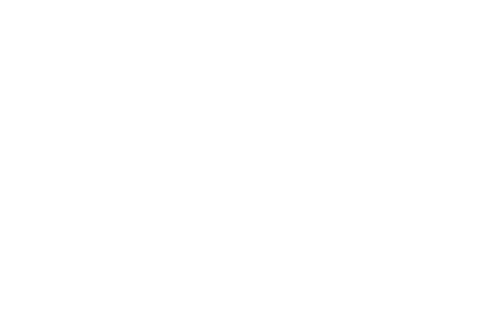 I can….RAGTo improve I will…Select a pleasing composition from the photograph I have takenEither – produce an alternative compositionOr – crop  my composition so that it is more pleasing and blanacedProduce a line drawing of the composition with accurate proportionsCompare the proportions of the objects in my drawing to the proportions in the photograph. Make corrections as necessaryProduce a line drawing of the composition with accurate use of perspectivePractice drawing ellipses (produce at least 10 examples of ellipses drawn freehand)Draw 3 cuboidsInclude the construction lines in my drawingAdd a range of tones to my work that create a sense of formproduce a tonal strip that includes at least 12 different tonal values from very light to VERY darkI can blend smoothly from one tone to anotherproduce a tonal blend strip measuring 1cm X 10cm I can create visual textures by using my pencil in different ways Experiment and produce examples of at least 10 different mark-making techniques in pencil.Analyse the techniques used by other artists and use these in my own workCopy a small sections of the artists work to create a small “pastiche” . Try to imitate their mark-making and techniques accuratelyLessonLearning FocusSkillKey Words1Begin to produce a drawing of own photograph in line only Observational drawing skills (Recording)Line, proportions, perspective, ellipse, 2Complete the drawing of the composition in line onlyObservational drawing skills, visual language3Analysing the work of other artistsProducing a range of texture experiments using different mark-making techniquesAdding tone to line drawing to create a sense of form Developing Ideas (analysing other still life drawings)Refining Work (experimenting with techniques and mark-making effects with pencil)Observational drawing skillsMark-making, visual language, tonal values, contrast, mark-making, texture, surface, technique, processes, media, medium, blending, pastiche4 -5Improving and developing drawingTechniques with pencil and observational drawing skillsWritten analysisMark-making, visual language, tonal values, contrast, mark-making, texture, surface, technique, processes, media, medium, blending, pastiche6Completion of drawingAnalysis and evaluation of workTechniques with pencil and observational drawing skillsWritten analysisMark-making, visual language, tonal values, contrast, mark-making, texture, surface, technique, processes, media, medium, blending, pastiche